	Clusone, 11agosto 2022			           Agli AttiAl Sito WebAll’AlboLETTERA DI INCARICO per la figura di “tutor”, da impiegare nell'ambito del Progetto:PROGETTO 10.1.1A-FDRPOC-LO-2022-47 ATTIVITA&#39; ESPRESSIVEPIANO OPERATIVO NAZIONALE 2014-2020CUP: G94C22000960001ASSE I Istruzione – Fondo di rotazione (FDR) – POC “PER LA SCUOLA” – Priorità d’investimento:  10.i (FDR) “Riduzione e prevenzione dell’abbandono scolastico precoce, promozione dell'uguaglianza di accesso all'istruzione prescolare, primaria e secondaria di buona qualità, inclusi i percorsi di apprendimento formale, non formale e informale, che consentano di riprendere l'istruzione e la formazione” – Obiettivo specifico 10.1: riduzione della dispersione scolastica e formativa  - ”Avviso pubblico prot. n. 33956 del 18/05/2022 “Realizzazione di percorsi educativi volti al potenziamento delle competenze delle studentesse e degli studenti e per la socialità e l’accoglienza”. Azione 10.1.1 “Interventi di sostegno agli studenti con particolari fragilità, tra cui anche gli studenti con disabilità e bisogni educativi speciali” – Progetto TEATROIL DIRIGENTE SCOLASTICOVISTO il PON - Programma Operativo Nazionale 2014IT05M2OP001 “Per la scuola – competenze e             Ambienti per l’apprendimento” approvato con Decisione C(2014) n. 9952, del 17 dicembre             2014 della Commissione Europea;VISTE  le note M.I.U.R. - DGEFID prot.2670 dell’08.02.2016, 3021 del 17.02.2016, 5577 del             21.03.2016, 5610 del 21.03.2016, 6076 del 4.4.2016, 6355 del 12.04.2016 e 6534 del             15.04.2016;VISTI   il D.Lgs. 50/2016 “Codice dei contratti pubblici” e il D.Lgs. 56/2017 che contiene “Disposizioni             integrative e correttive al decreto legislativo 18aprile 2016, n.50”;VISTO il Regolamento di esecuzione ed attuazione del Codice degli Appalti Pubblici emanato con            DPR207/2010;VISTO il Decreto Legislativo 30 marzo 2001, n. 165 recante "Norme generali sull'ordinamento del            lavoro alle dipendenze della Amministrazioni Pubbliche" e ss.mm.ii.;VISTO il DPR 275/99, concernente norme in materia di autonomia delle istituzioni scolastiche;VISTA la circolare della Funzione Pubblica n.2/2008;VISTO che ai sensi dell’art. 45 del D.I. 129/2018, l’istituzione scolastica può stipulare contratti di            prestazione d’opera con esperti per particolari attività ed insegnamenti, al fine di garantire            l’arricchimento dell’offerta formativa, nonché la realizzazione di specifici programmi di            ricerca e di sperimentazione;VISTA la circolare n° 2 del 2 febbraio 2009 del Ministero del Lavoro che regolamenta i compensi, gli            aspetti fiscali e contributivi per gli incarichi ed impieghi nella P.A.;VISTE le linee guida dell’autorità di gestione P.O.N. di cui alla nota MIUR 1588 DEL 13.01.2016            recanti indicazioni in merito all’affidamento dei contratti pubblici di servizi e forniture al di            sotto della soglia comunitaria;VISTI  i Regolamenti (UE) n. 1303/2013 (e sue successive modifiche) recanti disposizioni comuni sui            Fondi strutturali e di investimento europei, il Regolamento (UE) n. 1301/2013 relativo al            Fondo Europeo di Sviluppo Regionale (FESR) e il Regolamento (UE) n. 1304/2013 relativo al            Fondo Sociale EuropeoVISTA la delibera di approvazione del progetto da parte del Collegio Docenti n. 38 del 24/05/2022                                                   e del Consiglio di Istituto n. 40 del 24/05/2022;VISTA la Delibera del Consiglio d’Istituto n. 10 del 11/02/2022 di approvazione del Programma           Annuale dell’esercizio finanziario 2022;VISTO l’Avviso pubblico prot. n. 33956 del 18/05/2022 – Realizzazione di percorsi educativi volti al             potenziamento delle competenze delle studentesse e degli studenti e per la socialità e             l’accoglienza;VISTA la nota Prot. AOOGABMI/53714 del 21/06/2022 di autorizzazione del progetto;VISTA la determina prot. n° 2615 del 30/06/2022 per indire la procedura di selezione interna            relativa alle figure professionali di “Esperto” e “Tutor” per il Progetto PON “Apprendimento e            socialità”,VISTO l’avviso di selezione di personale interno prot. n. 2622 del 30/06/2022 volto all’individuazione           di un esperto e di un tutor per il modulo formativo di TEATRO1;VISTO la dichiarazione di procedura interna senza esito volta all’individuazione di un esperto e tutor azione 10.1.1A prot. n. 2664 del 05/07/2022 per il modulo formativo di TEATRO1;VISTO l’avviso di selezione di personale esterno prot. n. 2668 del 06/07/2022 volto            all’individuazione di un esperto e di un tutor per il modulo formativo di TEATRO1             in cui l’Istituto invita gli interessati a inviare le domande di partecipazione alla selezione             entro le ore 13.00 di mercoledì 20 luglio 2022, pubblicato sul sito di questo Istituto;VISTO il verbale redatto dalla commissione nominata per la valutazione delle candidature di esperti            e tutor per la realizzazione del progetto, prot.n. 2834 del 23/07/2022; VISTA la proposta di aggiudicazione prot. 2838 del 23/07/2022 per la selezione interna delle figure           professionali di “Esperto” e “Tutor”, per la corretta esecuzione del progetto (Apprendimento            e socialità) alla quale non sono pervenuti reclami.NOMINA in qualità di “Tutor”Ai fini dell’attuazione del progetto “ATTIVITA&#39; ESPRESSIVE” - 10.1.1A-FDRPOC-LO-2022-47 CUP:G94C22000960001 - MODULO 1: TEATRO1.la Sig.ra LOCATELLI ANNALISA per 30 oreLa S.V. è tenuta a svolgere tutte le attività previste dalle Disposizioni ed Istruzioni per l’attuazione delle  iniziative cofinanziate dai FONDI STRUTTURALI EUROPEI 2014 – 2020. A titolo esemplificativo e non esaustivo dovrà in particolare:• assicurare la propria disponibilità per l’intera durata del modulo, secondo il calendario delle attività predisposto e condiviso con il Dirigente Scolastico;• Partecipare alle riunioni per la programmazione delle attività;• Collaborare con gli esperti;• Avere cura che nel registro didattico e di presenza vengano annotate le presenze e le firme deipartecipanti, l’orario di inizio e fine lezione, accertare l’avvenuta compilazione della scheda allievo;• Segnalare in tempo se il numero dei partecipanti scende ameno di 9 unità per due incontri consecutivi;• Curare il monitoraggio fisico del corso, contattando gli alunni in caso di assenza ingiustificata;• Coadiuvare l’esperto nelle operazioni di verifica, valutazione e certificazione;• Gestire la piattaforma GPU con la sua password;• Inserire tutti i dati e le informazioni relative al modulo sulla piattaforma GPU;• Caricare a sistema il modulo contenente i dati anagrafici e l’informativa per il consenso dei corsisti. L’elenco di mansioni sopra riportato è esemplificativo e non esaustivo e per quanto eventualmente non citato, si farà riferimento alle linee guide dell’Autorità di Gestione dei PON FSE/FESR.Per tale incarico saranno retribuite le ore effettivamente svolte oltre l’orario di servizio, come da registro, secondo il calendario stabilito, nella misura pari a € 30,00 (euro trenta/00). Il compenso è da considerarsi al lordo di tutti gli oneri sia a carico del dipendente che dell’istituto.Tutti i pagamenti avverranno dietro effettiva disponibilità da parte dell’istituto dei fondi comunitari o nazionali di riferimento del presente incarico e pertanto nessuna responsabilità in merito agli eventuali ritardi potrà essere attribuita alla Scuola.Il rapporto sarà regolato, oltre che da quanto forma oggetto del presente incarico, dagli art. 2222 e seguenti del codice civile.La S.V. si impegna a mantenere la riservatezza e ad osservare il segreto professionale a proposito di fatti, informazioni, conoscenze, processi, documenti di cui avrà o verrà a conoscenza nello svolgimento del presente incarico.Il presente incarico è immediatamente impegnativo e vincolante sia per l’Istituto che per la S.V. senza necessità di ulteriori comunicazioni al riguardo.Ai sensi dell’Art.13 del Regolamento UE n.679/2016 La informo che ci impegniamo a rispettare la riservatezza delle informazioni da lei forniteci: “tutti i dati conferiti saranno trattati solo per finalità connesse e strumentali alla gestione della collaborazione, nel rispetto delle disposizioni vigenti”.Letto, approvato e sottoscrittoPER ACCETTAZIONE	 						Il DIRIGENTE SCOLASTICOF.to Annalisa Locatelli  						        F.to Nico Rinaldi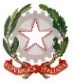 